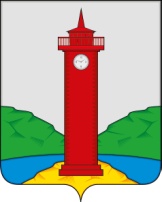 АДМИНИСТРАЦИЯ СЕЛЬСКОГО ПОСЕЛЕНИЯ КУРУМОЧМУНИЦИПАЛЬНОГО РАЙОНА ВОЛЖСКИЙ САМАРСКОЙ ОБЛАСТИПОСТАНОВЛЕНИЕ   «07» ноября 2023 г. № 437           О назначении исполняющим обязанности директора «МУП ЖКХ сельского поселения Курумоч» муниципального района Волжский Самарской области»         Руководствуясь  Федеральным Законом от 06.10.2003 года № 131 –ФЗ «Об общих принципах организации местного самоуправления в Российской Федерации», согласно Уставу сельского поселения Курумоч муниципального района Волжский Самарской области, в связи с производственной необходимостью и кадровыми изменениями,ПОСТАНОВЛЯЕТ:1.Назначить  Марина Юрия Викторовича  исполняющим обязанности директора «МУП ЖКХ сельского поселения Курумоч» муниципального района Волжский Самарской области  с 07.11.2023года, в связи с вакантной должностью директора «МУП ЖКХ сельского поселения Курумоч»2. Опубликовать настоящее Постановление в информационном  вестнике «Вести  сельского поселения Курумоч», разместить  на официальном сайте Администрации сельского поселения Курумоч муниципального района Волжский Самарской области – www.sp-kurumoch.ru в информационно - телекоммуникационной сети Интернет.3.Признать утратившим силу Постановление Администрации сельского поселения Курумоч муниципального района Волжский Самарской области № 398/1 от «20» октября 2023г «О назначении временно исполняющего обязанности директора «МУП ЖКХ сельского поселения Курумоч» муниципального района Волжский Самарской области»4. Настоящее Постановление вступает в силу со дня его официального опубликования.5.Контроль над исполнением настоящего постановления оставляю за собой.               И. о. Главы сельского                 поселения Курумоч                                                               М. В. Кондратьева            Исп. Сахарнова Н. М.